Determination Home/Away TeamsFor all regional and championship rounds, the home team shall occupy the third base dugout, warm-up first and select the color of the uniform jersey.  The visiting team must wear a contrasting uniform jersey.  The committee or its designee will resolve any conflict in the selection of uniforms.  As a reminder, when teams play back-to-back games, they must be prepared to change uniforms, if necessary.  By mutual agreement of the participating teams, teams playing back-to-back games may agree to stay in the same uniform color.  All Rounds. The home team for the first round of regionals and championship round, will be the higher-seeded (based on RPI) team. In subsequent games, the home team shall be determined according to the following formula:The games committee shall designate as home team the institution that has been home team the fewest times (regionals and finals are considered separately).If  two  teams  have  been  home  team an  equal  number  of  times  but  visiting  team  an unequal number of times, the team that has been the visitor most often shall be designated as home team.If two teams have been both home team and visiting team an equal number of times, and if the two teams previously met, the visitor in the initial game shall be the home team in the second game.If games between the same teams are back to back, the home teams shall be the visitor in the previous game regardless of the number of times either team have been home or visitors.If two teams have been both home team and visiting team an equal number of times, the team that was the visitor in its preceding game shall be the home team, unless both teams were the visitor in their preceding games.If the preceding formula does not prevail, the higher seeded team shall have the choice of being home team or visitors.When teams play back-to-back games, they must be prepared to change uniforms and dugouts, if necessary.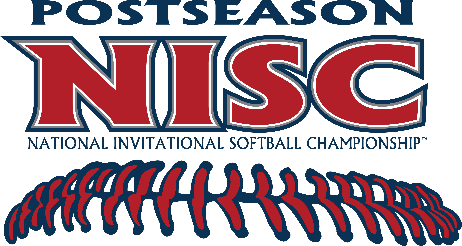 